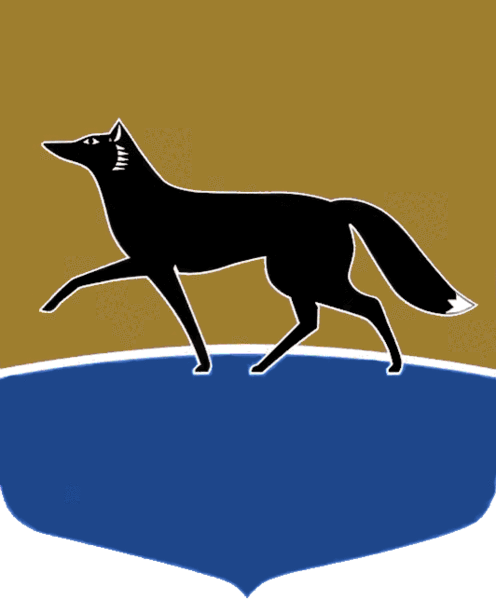 Принято на заседании Думы 27 марта 2024 года№ 534-VII ДГО внесении изменений в решение Думы города от 23.09.2021 
№ 812-VI ДГ «О Положении 
о муниципальном земельном контроле» В соответствии с Федеральным законом от 31.07.2020 № 248-ФЗ 
«О государственном контроле (надзоре) и муниципальном контроле 
в Российской Федерации», руководствуясь Уставом муниципального образования городской округ Сургут Ханты-Мансийского автономного 
округа – Югры, в целях актуализации перечня индикаторов риска и видов профилактических мероприятий Дума города РЕШИЛА:1.	Внести в решение Думы города от 23.09.2021 № 812-VI ДГ 
«О Положении о муниципальном земельном контроле» (в редакции 
от 03.05.2023 № 325-VII ДГ) следующие изменения:1) в статье 3 приложения 1 к решению:а) часть 9 дополнить пунктом 5 следующего содержания:«5) обобщение правоприменительной практики.»;б) дополнить частью 33 следующего содержания:«33.	По итогам обобщения правоприменительной практики уполномоченное должностное лицо обеспечивает подготовку доклада, содержащего результаты обобщения правоприменительной практики 
(далее – доклад о правоприменительной практике), который в обязательном порядке проходит публичные обсуждения в порядке, установленном муниципальным правовым актом Администрации города. Доклад о правоприменительной практике готовится ежегодно, утверждается приказом начальника органа муниципального контроля 
и размещается на официальном портале Администрации города Сургута 
до 15 марта года, следующего за отчётным годом.»; 2) часть 3 приложения 2 к решению изложить в следующей редакции:«3. Перечень индикаторов риска нарушения обязательных требований: 1) выявление в Едином государственном реестре недвижимости 
(далее – ЕГРН) в течение одного года двух и более фактов расхождения (несоответствия) сведений об используемой площади земельного участка 
или об отклонении местоположения характерной точки границы земельного участка со сведениями, полученными в порядке межведомственного информационного взаимодействия и (или) сведениями, имеющимися 
в распоряжении контрольного органа;2) выявление в ЕГРН в течение одного квартала двух и более фактов расхождения (несоответствия) сведений о категории принадлежности земель и (или) признаков отклонения от разрешённого использования земельного участка со сведениями, полученными в порядке межведомственного информационного взаимодействия и (или) сведениями, имеющимися 
в распоряжении контрольного органа.».2.	Настоящее решение вступает в силу после его официального опубликования. Председатель Думы города_______________ М.Н. Слепов«01» апреля 2024 г.Глава города_______________ А.С. Филатов«01» апреля 2024 г.